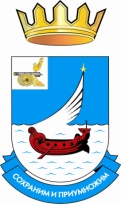 ФИНАНСОВОЕ УПРАВЛЕНИЕ АДМИНИСТРАЦИИМУНИЦИПАЛЬНОГО ОБРАЗОВАНИЯ  «ГАГАРИНСКИЙ РАЙОН»СМОЛЕНСКОЙ ОБЛАСТИП Р И К А З  № 114от 28 декабря 2018 годаВнести в Порядок исполнения бюджета муниципального образования «Гагаринский район» Смоленской области и бюджета Гагаринского городского поселения Гагаринского района Смоленской области по расходам и источникам финансирования дефицита бюджета, утвержденный приказом Финансового управления Администрации муниципального образования «Гагаринский район» Смоленской области от 06.04.2015 № 26 (в редакции приказов Финансового управления Администрации муниципального образования «Гагаринский район» Смоленской области от 30.12.2015 № 87, от 14.09.2016 № 49), следующие изменения:1) по тексту слова «Смарт - Бюджет» заменить словами «Бюджет-СМАРТ Про»;2) по тексту слово «ЭЦП» заменить словом «ЭП»;3) абзац второй пункта 2.1 раздела 2 изложить в следующей редакции:«- принятие и учет бюджетных и денежных обязательств, подлежащих исполнению за счет средств местного бюджета»;4) абзац второй пункта 3.1 раздела 3 изложить в следующей редакции:«- принятие и учет бюджетных и денежных обязательств по источникам»;5) в разделе 4:- наименование раздела изложить в следующей редакции:«4. Принятие и учет бюджетных обязательств»;- дополнить пунктом 4.5 следующего содержания:«4.5. Учет бюджетных обязательств осуществляется в соответствии с порядком, утвержденным Финансовым управлением Администрации муниципального образования «Гагаринский район» Смоленской области»;6) в разделе 5:- наименование раздела изложить в следующей редакции:         «5. Учет и подтверждение денежных обязательств»;- дополнить пунктом 5.6 следующего содержания:«5.6. Документы, подтверждающие наличие денежных обязательств в ПК «Бюджет-Смарт Про» не регистрируются.»;7) в разделе 6:- подпункт 6 пункта 6.4 изложить в следующей редакции:«6) учетного номера бюджетного обязательства (при наличии);»;- пункт 6.9 признать утратившим силу.Заместитель Главы муниципального образования – начальник  Финансового управления                                                   Т.В. КудринаО внесении изменений в Порядок исполнения бюджета муниципального образования «Гагаринский район» Смоленской области и бюджета Гагаринского городского поселения Гагаринского района Смоленской области по расходам и источникам финансирования дефицита бюджета